 (( استمارة الخطة التدريسية السنوية ))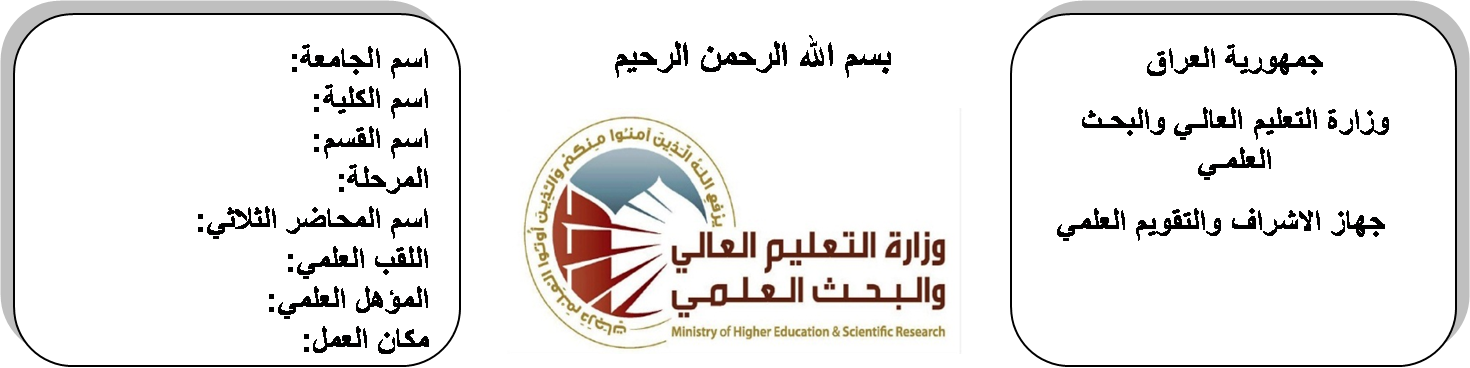 جدول الدروس الأسبوعي – الفصل الدراسي الأولتوقيع الأستاذ:                        توقيع رئيس القسم                                      توقيع العميد:جدول الدروس الأسبوعي – الفصل الدراسي الثانيتوقيع الأستاذ:                        توقيع رئيس القسم                                      توقيع العميد:قحطان خلف عمرانقحطان خلف عمرانقحطان خلف عمرانقحطان خلف عمراناسم التدريسي:Khatan khalafo@yahoo.comKhatan khalafo@yahoo.comKhatan khalafo@yahoo.comKhatan khalafo@yahoo.comالبريد الالكتروني:Digital System DesignDigital System DesignDigital System DesignDigital System Designاسم المادة:The aim of this subject is to make the students ready to undestand and comprehend the scientific theories and their applications related to their field of the study.The aim of this subject is to make the students ready to undestand and comprehend the scientific theories and their applications related to their field of the study.The aim of this subject is to make the students ready to undestand and comprehend the scientific theories and their applications related to their field of the study.The aim of this subject is to make the students ready to undestand and comprehend the scientific theories and their applications related to their field of the study.أهداف المادة:DIGITAL DESIGN BY MORISANO MDIGITAL DESIGN BY MORISANO MDIGITAL DESIGN BY MORISANO MDIGITAL DESIGN BY MORISANO Mالكتب المنهجية:DIGITAL DESIGN BY FLODDIGITAL DESIGN BY FLODDIGITAL DESIGN BY FLODDIGITAL DESIGN BY FLODالمصادر الخارجية:الامتحان النهائيالمختبراتالفصل الثانيالفصل الأولتقديرات الفصل:60%00%20%20%تقديرات الفصل:معلومات إضافية:الملاحظاتالمادة العمليةالمادة النظريةالتاريخالتاريخالأسبوعSimplification of Boolean Function using K-map and Tabulation29/9/201529/9/20151Simplification of Boolean Function using K-map and Tabulation5/10/20155/10/20152Simplification of Boolean Function using K-map and Tabulation12/10/201512/10/20153Digital Circuit Design using Logic Circuits (LSI, SSI, MSI)19/10/201519/10/20154Digital Circuit Design using Logic Circuits (LSI, SSI, MSI)26/10/201526/10/20155Digital Circuit Design using Logic Circuits (LSI, SSI, MSI)2/11/20152/11/20156Design using Programmable Logic Circuits (ROM, PLA, PAL)9/11/20159/11/20157Design using Programmable Logic Circuits (ROM, PLA, PAL)16/11/201516/11/20158Design using Programmable Logic Circuits (ROM, PLA, PAL)23/11/201523/11/20159Synchronized Sequential Circuits (Analysis and Design)30/11/201530/11/201510Synchronized Sequential Circuits (Analysis and Design)7/12/20157/12/201511Synchronized Sequential Circuits (Analysis and Design)14/12/201514/12/201512ASM Diagrams21/12/201521/12/201513ASM Diagrams28/12/201528/12/201514ASM Diagrams4/1/20164/1/201615ASM Diagrams11/1/201611/1/201616عطلة نصف السنةعطلة نصف السنةعطلة نصف السنةعطلة نصف السنة15/1/2016 to1/2/201615/1/2016 to1/2/2016الملاحظاتالمادة العمليةالمادة النظريةالتاريخالأسبوعAnalysis and Design of Sequential Circuits using ASM Diagrams15/2/20161Analysis and Design of Sequential Circuits using ASM Diagrams22/2/20162Analysis and Design of Sequential Circuits using ASM Diagrams1/3/20163Asynchronous Circuits (Analysis)8/3/20164Asynchronous Circuits (Analysis)15/3/20165Asynchronous Circuits (Analysis)22/3/20166Luminescent pulse phenomenon in logic circuits (Static and Dynamic29/3/20167Luminescent pulse phenomenon in logic circuits (Static and Dynamic5/4/20168Luminescent pulse phenomenon in logic circuits (Static and Dynamic12/4/20169Microprocessors-Component and Architecture19/4/201610Microprocessors-Component and Architecture26/4/201611Microprocessors-Component and Architecture3/5/201612Microprocessors Hardwer, 4-, 8-, 16- and 32-bit Microprocessors10/5/201613Microprocessors Hardwer, 4-, 8-, 16- and 32-bit Microprocessors17/5/201614Single Chip   Microcomputer  8085, 8088, MPU details.24/5/201615Single Chip   Microcomputer  8085, 8088, MPU details.1/6/201616